المملكة العربية السعودية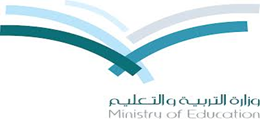 وزارة التربية والتعليمالإدارة العامة للتربية والتعليم بالرياضالمدرسة المتوسطة الثامنة                                                               التخطيط اليومي للدروس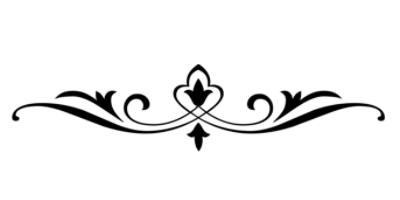 عنوان الدرس:لأهداف الأجرائية  1-	أن يعرف  الطالب محظورات الإحرام2-	أن يستدل الطالب على عدم حلق الشعر 3-	أن يستنتج الطالب محظورات الإحرام4-	أن يوضح الطالب الفرق بين إحرام الرجل وإحرام المرأة 5-	أن يبين الطالب ما تتجنبه المرأة في إحرامهاسير الدرسالوسائلاستراتيجية التدريس المستخدمةالتقديم  (التركيز):ما الفرق بين احرام الرجل واحرام المراهالتدريس:تعريف محظورات الإحرام  هي الإعمال الممنوعة على المحرم بسبب إحرامه وقد كانت مباحة له قبل الإحرام وهى تسعة -محظورات الإحرام 1-‌-حلق الشعر أو قصه أو نتفه من أي موضع من بدنه 2‌-تقليم الأظافرمن يده أو رجله 3‌-تغطية الرجل لرأسه بملاصق مثل الطاقية 4‌-لبس الرجل اللباس  المخيط  5‌-الطيب في البدن والثوب6-صيد البر  7‌-عقد النكاح 8-الجماع ودواعيه إحرام المرأة  المرأة كالرجل في الإحرام إلا إنها تختص بما يلي:تحرم المرأة فيما شاءت من الثياب ، غير أنها تستر جميع بدنها،ولا تتبرج في لباسها.-لا يجوز أن تلبس النِّقاب أو البُرقع، ويجب عليها أن تغطي وجهها عند الرجال الأجانب بالغطاء المعتاد للوجه-لا يجوز أن تلبس القفازين على يديها، ويجب عليها تغطيةالسبورة – جهاز العرض – لوحات تعليمية  استراتيجية التعلم النشطالتعلم التبادليالتعلم الذاتيالتدريب:تتحقق أهداف الدرس من خلال: -يعرض المعلم الدرس أمام الطلاب من خلال الوسيلة المتاحة يحدد  الطلاب من خلال عرض الدرس عناصر الدرس الأساسية :يتناول المعلم مع الطلاب عناصر الدرس من خلال إجابة الطلاب على الأسئلة التالية : تحقق أهداف الدرس من خلال إجابة الطلاب على الأسئلة التالية:س1: ما هي محظورات الإحرام؟س2: ما الدليل على عدم حلق الشعر( ولا تحلقوا رؤوسكم )س3: ما هي محظورات الإحرام؟الحوار والنقاش- الإستنتاج- التقسيم إلي مجموعاتالتقويم:س1 استنبط يعرف محظورات الإحرامس2 استدل على عدم حلق الشعرس3 استنتج‏ محظورات الإحرامس4 وضح الفرق بين إحرام الرجل وإحرام المرأةس5 بين ما على المرأة  أن تتجنبهالواجب:كتاب النشاط 